Further Information: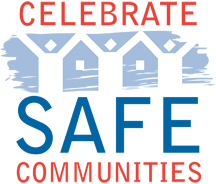 Contact’s NameContact#Contact’s E-mail AddressFOR IMMEDIATE RELEASE[Insert Date][Insert City, County, State] Hosts Crime Prevention Event to Celebrate Safe Communities[Insert City, State] – [Insert City, County, State] will host a local event on [Insert Date, Time, Location] to focus on crime prevention awareness [or insert theme topic] and community involvement to support a safer [area].  This event is part of the nationwide Celebrate Safe Communities (CSC) initiative from the National Crime Prevention Council (NCPC) and the Bureau of Justice Assistance, U.S. Department of Justice and takes place during Crime Prevention Month.The event will feature prevention tips and information covering issues from [Insert Topic] to [Insert Topic].  Join [Insert Organization/Partner’s Name] for [Insert Representative Sample of Activities].Who: 	What:            
When:           Where:           Each week in October, the Celebrate Safe Communities initiative highlights one of four themes that include home safety, crime reporting and community engagement, school safety and drug abuse prevention.  If you wish to interview a national representative of the Celebrate Safe Communities partners, please contact Chantez Bailey at 202-261-4120. For more information about Celebrate Safe Communities, visit www.celebratesafecommunites.org. [About your organization]About the National Crime Prevention CouncilThe National Crime Prevention Council is the nonprofit leader in crime prevention. For 30 years, our symbol of safety, McGruff the Crime Dog®, has delivered easy-to-use crime prevention tips that protect what matters most—you, your family, and your community. Law enforcement agencies nationwide rely on our expertise to make an impact on personal safety and crime every day. For more information on how NCPC can be a public safety expert for you or how to “Take A Bite Out of Crime®,” visit www.ncpc.org.Become a fan of NCPC:  Friend us on Facebook | Follow us on Twitter | Meet us on MySpace###